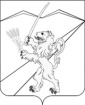 АДМИНИСТРАЦИЯ   ЗАССОВСКОГО   СЕЛЬСКОГО   ПОСЕЛЕНИЯ  ЛАБИНСКОГО   РАЙОНА   ПОСТАНОВЛЕНИЕ03 июля 2017 года	                                        № 44	              ст. ЗассовскаяОб отмене режима «Повышенная готовность» на территории Зассовского  сельского поселения Лабинского района.       Постановлением администрации Зассовского сельского поселения Лабинского района от  29 июня   2017 года № 43 «О введении режима функционирования «Повышенная готовность» на территории Зассовского  сельского поселения Лабинского района»  введен режим «Повышенная готовность».  В связи с устранением обстоятельств, послуживших основанием для введения режима «Повышенная готовность», руководствуясь Федеральным законом от 21 декабря 1994 года № 68-ФЗ «О защите населения и территорий от чрезвычайных ситуаций природного и техногенного характера», постановлением Правительства Российской Федерации от 30 декабря 2003 года № 794 «О единой государственной системе                                                                                                                                           по их устранению» отменить режим «Повышенная готовность» на территории Зассовского сельского поселения с 03 июля 2017 года.       1.Контроль за выполнением настоящего постановления оставляю за собой.       2. Постановление вступает в силу со дня его подписания.Глава администрацииЗассовского сельского поселенияЛабинского района                                                                                   С. В. Суховеев                                                                           